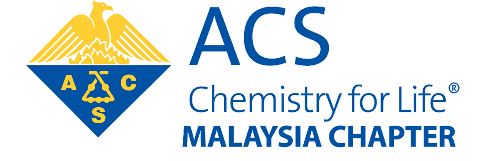 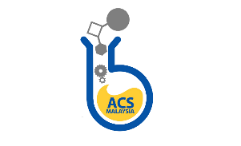 ACTIVITY REPORTAPPENDIXES TO BE INCLUDED IN THE REPORT: 1. List of attendees2. Event promotional materials 3. Program tentative4. Photos during the event5. Survey / FeedbackPlease email the report to acsmalaysiachapter@gmail.com by the latest one month after the event.For the Chapter’s committee use onlyName of EventDate of EventPlace of EventState Event Organizer/s and Specific Collaboration(please include member’s name and contact details)*if applicable Organized by: *Jointly organized by: *Co-organized by: *Sponsored by: *Supported by IAC/Grants: *Supported by:Strategic Objective/s(tick all that apply) Provide Information Solutions Empower Members and Member Communities Support Excellence in Education Communicate Chemistry's Value Embrace and Advance Inclusion in ChemistryTask Force Group(tick only one) Public Relations  Capacity Development Outreach AwardHow many volunteers (organizing committee) participated?(please include the specific number for each category)Total number of volunteers:ACS members:Non-members:Number of hours your volunteers spent on the event.How many people attended your event?(please include the specific number for each category)Total number of attendees:ACS members:Public:Weblinks for the event(Facebook, YouTube, Twitter, etc.)Brief Summary of the event/activityWhat were the greatest successes of this event?Lessons learned / suggestions to improve this event.Financial Budget (Granted Amount)Financial ExpensesList of Income Re-generation and Sponsorships.Activity proposal approved?Yes/NoApproval date